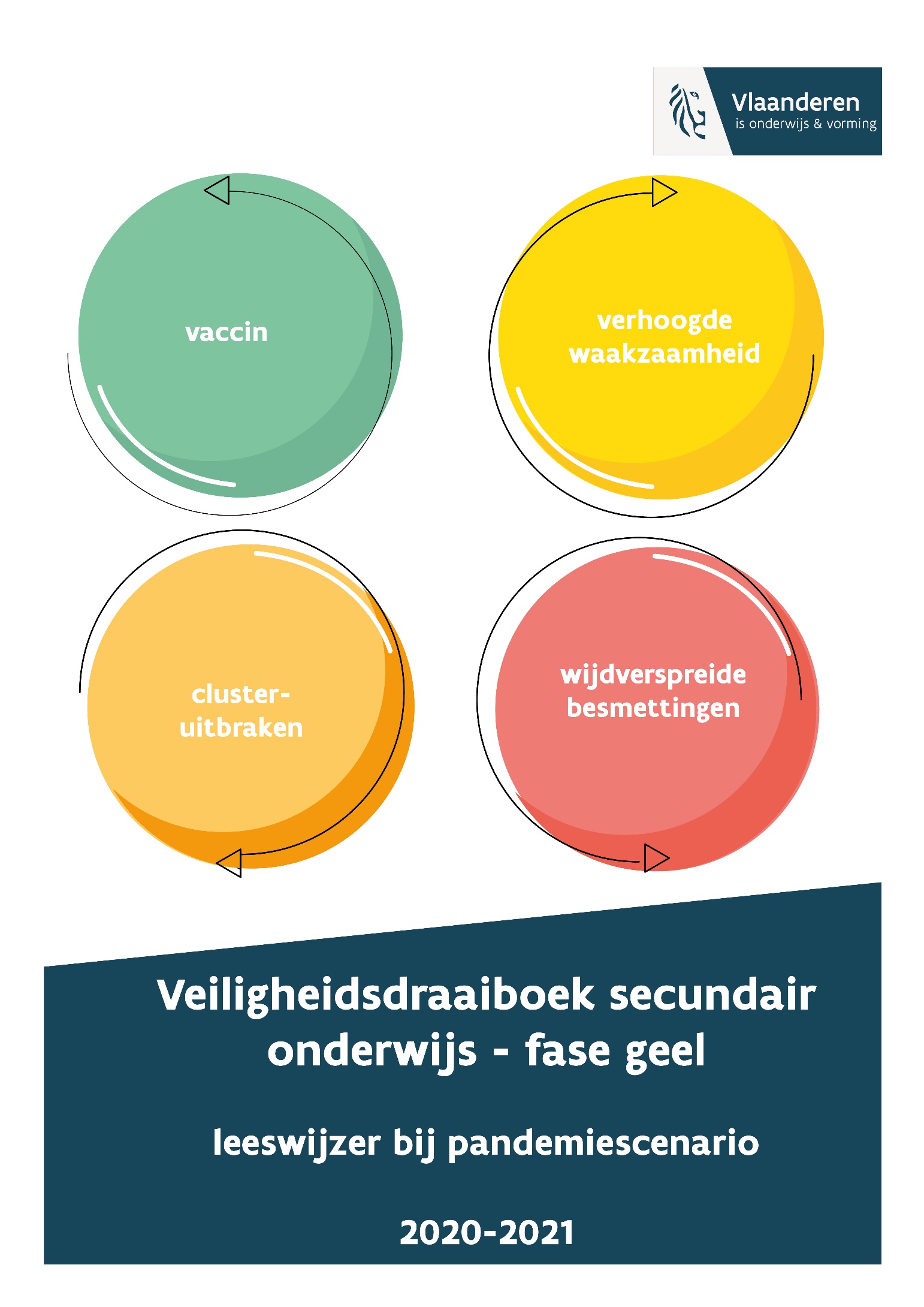 ToepassingsgebiedSecundair onderwijsBijkomende adviezen voor:PraktijkopleidingenBuitengewoon onderwijsOnderwijs aan zieke kinderen en permanent onderwijs aan huisInternatenUitgangspunten bij elk pandemieniveauJe school herstart enkel als dat op een voldoende veilige en haalbare manier kan. De veiligheid van alle leerlingen en personeel is een absolute basisvoorwaarde bij de heropstart van de scholen. We houden ook rekening met zieke personeelsleden en leerlingen die niet op school aanwezig kunnen zijn. We voorzien maatregelen voor de fysieke veiligheid én voor het mentale welbevinden.We ambiëren een zo veilig mogelijke schoolomgeving, waarbij we het risico op besmetting maximaal proberen in te dijken. De lokale risicoanalyse is hierbij het vertrekpunt. Er kan van de adviezen in dit draaiboek worden afgeweken in samen- spraak met de interne preventiedienst op voorwaarde dat er even veilige alternatie ven worden aangereikt.Zieke kinderen en zieke personeelsleden blijven thuis. We hernemen de richtlijnen uit de periode voor de schorsing van de lessen.Wie ziek wordt op school, wordt in afzondering gezet, gaat naar huis en laat zich testen bij de huisarts of in een triagecentrum. Als de test positief is, wordt iedereen met wie de zieke contact had, opgespoord (contact tracing). De CLB’s kregen een opdracht in het kader van dit contactonderzoek. Als school word je door je CLB aangesproken als er bij jou maatregelen worden genomen. Ook de arbeidsarts wordt geïnformeerd.Gelet op de uitrol van ‘testen en tracen’ en de toenemende mogelijkheid tot lokalisering van besmettingshaarden, kunnen lokaal of binnen een beperkte territoriale omschrijving andere niveaus gelden. In functie van de veiligheid voor onderwijspersoneel, leerlingen en ouders, kan overgegaan worden tot quarantaine. De procedures zijn beschreven op de website van Onderwijs Vlaanderen. Voor klasgroepen die in quarantaine moeten gaan, wordt afstandsonderwijs voorzien.O.b.v. lokale risicoanalyse wordt het hygiëneplan per pandemieniveau vastgelegdRisicogroepen Leerlingen die tot de risicogroep behoren, vragen aan de behandelende arts of aanwezigheid op school kan. Indien de leerling niet op school kan aanwezig zijn, volgt hij verder afstandsonderwijs. Voor meer informatie over de registratie van leerlingen kan je de nieuwe omzendbrief NO/2020/01 raadplegen.Wanneer een personeelslid tot de risicogroep behoort, zijn er drie mogelijkheden: 1/ het personeelslid kan van thuis uit werken omdat de opdracht dat toelaat. De directeur kan een attest vragen waarin een arts bevestigt dat het betrokken personeelslid tot de risicogroep behoort.   Het schoolbestuur/de directie hoeft voor dat personeelslid geen beroep te doen op DO46 (heirkracht).2/ het personeelslid kan niet van thuis uit werken omdat de opdracht dat niet toelaat. In dat geval kan het schoolbestuur/de directie voor dat personeelslid een beroep doen op D046 (heirkracht) en kan het worden vervangen. Het schoolbestuur/de directeur kan een attest vragen waarin een arts bevestigt dat het betrokken personeelslid tot de risicogroep behoort.3/ het personeelslid wenst zelf te komen werken op school. Het schoolbestuur/de directeur kan een attest vragen waarin de arbeidsarts bevestigt dat het betrokken personeelslid dat tot de risicogroep behoort geschikt is om op school te komen werken. GEES geeft aan dat het samenleven met personen die tot de risicogroep behoren, geen obstakel vormt voor aanwezigheid op school. Indien de arts van het personeelslid anders oordeelt, kan het schoolbestuur/ de directeur een attest van deze arts vragen.  In dat geval kan het schoolbestuur/de directie voor dat personeelslid een beroep doen op  D046 (heirkracht).  De aangepaste lijst van risicogroepen vind je hier.Voor personeelsleden ouder dan 65 jaar volgen we de richtlijnen van charter  ‘Hoe veilig de draad opnemen als oudere in onze samenleving’ 		VerplichtingenSocial distancing en mondmaskersSecundair onderwijs:Social distancing bij alle contactenPersoneel en leerlingen dragen een mondmasker ook als ze voldoende afstand kunnen houden.Leerlingen kunnen het mondmasker tijdelijk niet dragenOp grond van medische aandoeningenTijdens pauzemomenten in open luchtTijdens sportactiviteitenIn BuSO OV1 en OV2 dragen leerlingen een mondmasker indien haalbaar (cfr risicoanalyse)BeschermingsmateriaalHandschoenen voor onderhoudspersoneel, buspersoneel en verzorgend personeel op voorwaarde dat het personeel vertrouwd is met het gebruik ervan en vooral de handschoenen correct kan verwijderen. Indien dat niet zo is, is het aangewezen maximaal in te zetten op het wassen van de handen met zeep of alcoholgelWat te doen bij mogelijk besmettingen?Geef personeel en leerlingen duidelijke instructies over wat te doen bij besmetting (zie procedures contact tracing).Ouders van leerlingen die ziek worden op school worden meteen gecontacteerd om hen af te halen. De leerlingen met COVID-symptomen worden meteen uit de klas gehaald en in een apart lokaal in quarantaine geplaatst tot de ouders hen opgehaald hebben. Het geïnfecteerde lokaal en het materiaal waarmee de leerling in contact kwam moet ontsmet worden.RisicoanalyseBetrek de interne preventieadviseur meteen bij de organisatie van de heropstart. Pas dit draaiboek toe op je eigen schoolomgeving op basis van de lokale risicoanalyse. Laat je hierbij ondersteunen en adviseren door de externe dienst voor preventie en bescherming op het werk en het CLB. De risicoanalyse wordt met andere woorden opgemaakt door het schoolbestuur in samenwerking met de interne preventiedienst, de externe preventiedienst en het CLB. Bespreek de risicoanalyse op het bevoegde onderhandelingscomité. Je kan je laten inspireren door voorbeelden maar de risicoanalyse moet lokaal (op het niveau van het individuele school en dus niet per schoolbestuur of scholengemeenschap) uitgevoerd wordenHou in de risicoanalyse en bij het nemen van preventiemaatregelen naast de fysieke veiligheid absoluut ook rekening met het mentale welzijn van personeel en leerlingen. Deze periode heeft een onmiskenbare impact op de psychosociale belasting van personeel en leerlingen.Maak daarom afspraken met het CLB. Zorg dat de contactgegevens van het CLB (CLB- chat), interne leerlingenbegeleiders en andere aanspreekpunten voor iedereen vlot beschikbaar zijn.Maak afspraken met de afdeling psychosociaal welzijn van de externe dienst voor preventie en bescherming op het werk. Zorg dat de contactgegevens van de externe en interne preventiedienst en de interne vertrouwenspersonen voor iedereen vlot beschikbaar zijn.Houd rekening met de lange periode waarin leerlingen en personeel elkaar niet ge- zien hebben (ook in kader van het naleven social distancing net na de heropstart)Voorzie de nodige tijd voor de risicoanalyse en het uitvoeren van de preventiemaat- regelen.Wanneer er geen consensus wordt gevonden binnen het bevoegde overlegcomité over de risicoanalyse en de vooropgestelde preventiemaatregelen, kan op vraag van het overlegcomité de onderwijsinspectie een bemiddelende rol opnemen.   HandhygiëneWas je handen:Bij het betreden van de school.Bij het binnenkomen van de klas (na speeltijd).Na toiletbezoek.*Voor de maaltijd.*Voor het verlaten van de school.Na het hoesten, snuiten of niezen.Na bedienen van machines (praktijklessen).*AdviezenDe afspraken uit de tabellen met de pandemiescenario’s  zijn bindend. Onderstaande adviezen kunnen de uitvoering van deze richtlijnen m.b.v. de lokale risicoanalyse ondersteunen.Communiceer duidelijk en zo snel als mogelijk voor de heropstart naar personeel, ouders en leerlingen. Zorg voor een regelmatig overleg (bv. om de 2-3 dagen) met de personeelsafvaardiging/bevoegd onderhandelingscomité om te weten wat er leeft binnen de school.Maak duidelijke afspraken met derden (catering, schoonmaak, leverancier, ondersteuningsnetwerken,…) en communiceer die schriftelijk. Hou bij deze afspraken rekening met het onderscheid tussen essentiële derden zoals de personeelsleden van de ondersteuningsnetwerken, de persoonlijke assistenten (PAB), de verpleegkundigen, de pedagogische begeleiding en het CLB, de leraren in opleiding en de niet-essentiële derden (bv niet-dringende leveringen).Voorzie voldoende tijd voor onthaal van leerlingen en personeel.Geef personeel en leerlingen instructies over: Social distancingHelp de leerlingen (en personeel) bij het inschatten van de nodige afstand.Toon via signalisatie op de grond aan hoeveel afstand moet genomen worden. HandhygiëneHoe?Wanneer? Zie hoger. Voorzie voldoende materiaal om handen te wassen of om te ontsmetten met handgel.Tips voor het gebruik van hydroalcoholische gelsHoest-, nies- en snuithygiëne Het correct dragen van mondmaskers. Volg hiervoor de algemene instructies van de federale overheid.Affiches: download de affiches over het coronavirus. Beschikbaar in verschillen- de talen en in Vlaamse Gebarentaal. Of download de affiche van AZG.Vind de meest actuele instructies op de website van Sciensano.Hou bij de organisatie van groepsactiviteiten (vergaderingen, proclamaties, vieringen,…) rekening met de regels die in de samenleving gelden.   Blijf op de hoogte via:https://www.sciensano.be/nl https://onderwijs.vlaanderen.be/nl/coronavirus de websites van de onderwijskoepels en het GO!Adviezen voor klaslokalen en lessenIn tegenstelling tot het preventiedraaiboek van schooljaar 2019-2020, is het voorzien van 4m² (8m²) ruimte per leerling (of personeelslid), geen vereiste. Het kan je school wel helpen bij het bepalen van de maximumcapaciteit van (grotere) lokalen, zodat aan de verplichting van social distancing voldaan wordt. Voor de lessen muzische vorming en de lesonderdelen in het KSO worden de richtlijnen uit de draaiboeken voor het DKO gevolgd. Speeltijd Secundair onderwijs: social distancing geen mondmasker in openlucht, zelfs indien social distancing niet kan gegarandeerd worden.De leerlingen mogen gebruik maken van speeltuigen in openlucht en van speelgoed dat uitsluitend in openlucht gebruikt wordt, op voorwaarde dat ze voor en na het spelen de handen wassen. De toestellen hoeven na gebruik niet gereinigd te worden.Voor- en naschoolse opvang Opvanginitiatieven binnen de school volgen de veiligheidsvoorschriften uit dit draaiboek. Opvanginitiatieven in lokalen buiten de school, houden rekening met de veiligheidsvoorschriften uit het draaiboek van het Agentschap Opgroeien.Sanitair Hou voor leerlingen in het secundair onderwijs bij het bepalen van het maximaal toegelaten leerlingen in het sanitair rekening met het aantal beschikbare wasplaatsen en de afstand tussen de wastafels (risicoanalyse). Voorzie hiervoor toezicht.Voorzie alternatieve (tijdelijke) mogelijkheden voor handhygiëne. Denk hierbij aan tijdelijke huur van extra wasplaatsen of voorzie handgeldispensers.Gebruik uitsluitend papieren handdoekjes.Verwijder stoffen handdoeken. Zet handendrogers buiten dienst.Toiletten doorspoelen met deksel gesloten. Informeer de leerling, bv. door affiches op te hangen in het sanitair.Droogstaande afvoeren (vloer, sanitair, …) vermijden. Regelmatig (bv. 3-wekelijks, afhankelijk van de weersomstandigheden) doorspoelen. LeerlingenstromenBeperk de in-en uitgangen in de school.Voer éénrichtingsverkeer in. Indien dit niet mogelijk is, werk dan met voorrangsregels.Start op de speelplaats en laat de leerlingen klas per klas de school betreden.Leerlingen wachten in de gang op een veilige afstand van elkaar en betreden  één voor één de ruimte (of dragen een mondmasker).Leerlingen nemen plaats in de klas op zo’n manier dat eerst de plaatsen het verst van de deur worden ingenomen en verlaten de klas waarbij wie het dichtst bij de deur zit eerst vertrekt.Voorzie meer tijd voor verplaatsingen.Secretariaat/onthaalVoorzie plexiglas aan de balie.EvacuatieTijdens noodsituaties vervalt de verplichting tot social distancing. Via risicoanalyse kan wel bekeken worden hoe de geldende evacuatieplannen geoptimaliseerd kunnen worden om afstandsmaatregelen toch zo goed mogelijk te kunnen toepassen (bv. door voorziene wachtplaatsen aan te passen).Voor evacuatieoefeningen kan vanaf fase oranje aan alternatieven (bv tafeloefening, evacueren in kleinere groepen,…) gedacht worden. AndereLaat (niet-brandwerende) deuren zoveel als mogelijk openstaan. Hou hierbij rekening met mogelijk lawaai voor naburige klassen. Doe de nodige aanpassingen in de evacuatieprocedure.Adviezen voor de ventilatieVerhoog de ventilatie (zo veel mogelijk verse lucht) Mechanische ventilatieSchakel het ventilatiesysteem niet volledig uit, ook al is het gebouw niet in gebruik.Start het ventilatiesysteem (dagregime) vroeger en laat het langer nadraaien (1 – 2 uur).Voorzie extra manuele ventilatie via ramen, zeker bij het betreden van een lokaal dat eerder bezet was.Geen mechanische ventilatieVoorzie (extra) manuele ventilatie via ramen (gezondheid gaat hierbij voor op thermisch comfort).Frequentie: minimaal 2 à 3 keer per dag gedurende minimaal 15 minuten.Ventilatiesystemen voor sanitaire ruimtes  Mechanische ventilatieSchakel het ventilatiesysteem niet uit (24 op 7 laten aan staan).Let er op dat de onderdruk van de sanitaire ruimte hoger is dan deze van de andere ruimtes.Vermijd open ramen in de sanitaire ruimtes (onderdruk behouden).Geen mechanische ventilatieZet alleen ramen open als dit noodzakelijk is, let hierbij op de luchtstromen die hier- door ontstaan.Ventilatiesysteem D (luchtgroep)Luchtgroep met warmterecuperatie met warmtewielSchakel de warmterecuperatie uit (bv. by-pass activeren).Is het niet mogelijk om het warmtewiel uit te schakelen dan moet het reinigen van het warmtewiel mee opgenomen worden in het onderhoudsprogramma, je contacteert hiervoor best de installateur.Is het niet duidelijk hoe je de warmterecuperatie kan uitschakelen contacteer je best de installateur. Luchtgroep met warmterecuperatie met kruisstroomwarmtewisselaarEr stelt zich geen probleem met de warmterecuperatie.In geval van twijfel warmterecuperatie altijd uitschakelen, gezondheid is belangrijker dan energiebesparing.Zorg dat het ventilatiesysteem goed onderhouden is, bijv. tijdig vervangen v/d luchtfilters, zodanig dat het ventilatiedebiet optimaal wordt gegarandeerd.Opmerking: bij een ventilatiesysteem C (raamroosters) stellen er zich geen bijkomen- de problemen.LuchtverwarmingSchakel de recirculatie/luchtherneming uit (gezondheid is belangrijker dan energie- besparing).Adviezen voor onderhoudMaak een hygiëneplan op. Neem arbeidsmiddelen en materialen op in het hygiëneplan. Registreer deze acties. Besteed hierin bijzondere aandacht aan het onderhoud voor de heropstart. Dit hygiëneplan houdt ook rekening met de lokale risicoanalyse. De onderhoudsfrequentie van lokalen en materialen zal onder meer beïnvloed worden door de intensiteit van gebruik.Het inschakelen van leerlingen en personeel bij het onderhoud van hun eigen werk plek kan als tijdelijke maatregel ingevoerd worden als uit de lokale risicoanalyse blijkt dat alternatieven onmogelijk zijn en op voorwaarde dat hierover duidelijke instructies worden gegeven. Om tijdig het nodige onderhoud uit te voeren door het reguliere onderhoudspersoneel, moet eerst de mogelijkheid van uitwijklokalen bekeken worden. Beperk de opdracht van het onderhoudspersoneel zo veel mogelijk tot 1 school.Regelmatig reinigen (water en zeep) van lokalen. Regelmatig reinigen (water en zeep) van meubilair/machines/toestellen.Specifieke aandacht voor alles wat kan worden aangeraakt met de handen: klinken (laat deuren zo veel mogelijk open staan), schakelaars, kranen, wc-spoelingen, wc-deksels, trapleuningen, sporttoestellen, speelgoed (niet uitwisselen tussen groepen), didactisch materiaal, toetsenborden, tablets, telefoons, …Desinfecteren is enkel nodig bij vermoeden van infecties. Met bleekwater/ethanol (gebruik de correcte verhoudingen!)Vermijd het gebruik van stofzuigers.Aanbevelingen voor onderhoud van ICT-materiaal.Adviezen voor onderhoudspersoneelGebruik steeds lange handschoenen die de mouwen van de werkkledij overlappen.Wassen van handen voor het aandoen van handschoenen en na het uitrekken van de handschoenen (en onmiddellijk verzorgende crème aanbrengen).Dagelijks legen van vuilnisbakken.Verhoog de onderhoudsfrequentie van het sanitair.Het verhogen van de onderhoudsfrequentie van de gebouwen en lokalen kan ertoe leiden dat in bepaalde periodes geprioriteerd (bv sanitair, lokalen met meerdere groepen leerlingen/personeel) wordt.Was textiel (gordijnen, speelgoed…) minimaal op 60° en bij voorkeur op 90° graden.Gebruik bij voorkeur enkel wasbaar speelgoed.Overige adviezenAandachtspunten bij heropstart sanitaire installaties en zwembadenConsulteer het lokale beheersplan legionella.Spoel kranen waar water afgetapt wordt voor consumptie goed door. De kwaliteit van water dat langere tijd stilstaat in leidingen gaat immers achteruit.Zie de website van AZG voor meer info.Specifieke richtlijnen voor de heropstart van zwembaden.EHBORichtlijnen onderwijs.Voorzie digitale thermometers die vanop een zo groot mogelijke afstand kunnen werken. Indien niet beschikbaar, volstaan gewone thermometers op voorwaarde dat ze na gebruik ontsmet worden.Voorzie voldoende handschoenen en mondmaskers voor de hulpverlenersHulpmiddelenChecklist FOD WASO. Cursus COVID-19 zorgverleners. AZG - COVID-19: hygiëne en beschermingsmateriaal	PRAKTIJKOPLEIDINGENDe verplichtingen en adviezen uit het algemeen draaiboek preventie blijven van toepassing. Ze worden uitgebreid met onderstaande specifieke adviezen voor de praktijkopleidingen.Adviezen: algemeenExtra-murosactiviteiten worden opgeschort. Uitzondering hierop zijn observatieactiviteiten en praktijklessen op verplaatsing in functie van de opleiding. De personeelsleden (en leerlingen) passen hierbij de veiligheidsmaatregelen toe volgens de regels die in de bredere samenleving gelden.Voorzie voldoende afvalcontainers.Zorg voor een goede reiniging van de ateliers en van de werkposten.Besteed aandacht aan het reinigen van bedieningsschermen van machines, of voor- zie alternatieve wijzen van bediening (bv. een touchscreen-pen).Gebruik spreidingsmaatregelen bij in-, uit- en doorgangen met hulpmiddelen zoals markeringen, linten of fysieke barrières, en overweeg éénrichtingsverkeer en voorrangsregels in gangen waar leerlingen elkaar te vaak of zonder voldoende afstand kruisen.Besteed bijzondere aandacht aan de opslag van materiaal zodat niet alle leerlingen hun materialen op eenzelfde plaats moeten ophalen en daardoor onvoldoende afstand kunnen bewaren).Bij aankomst in en verlaten van het lesatelier: handen wassen met (vloeibare) zeep of handgel.KleedkamersVoorzie regelmatige verluchting en reiniging van de kleedkamers.Handen wassen of ontsmetten met handgel vóór en na gebruik van de kleedkamer.WerkpostenProbeer zo veel mogelijk afstand tussen de werkposten te creëren. Verplaats mobiele werkposten waarvan de onderlinge afstand te klein is. Beperk het aantal leerlingen in het lesatelier. Laat hen eventueel met de rug naar elkaar toe werken.Probeer zo weinig mogelijk machines en arbeidsmiddelen door verschillende leerlingen te laten bedienen.Hou met bovengenoemde richtlijnen rekening bij de risicoanalyse.Arbeidsmiddelen en persoonlijke beschermingsmiddelen (PBM’s)Zorg voor een goed onderhoud van arbeidsmiddelen en PBM’s. Laat de leerlingen zo veel mogelijk werken met eigen arbeidsmiddelen en PBM’s, en reinig ze regelmatig (zeker bij gebruik door andere leerlingen). Heb extra aandacht voor PBM’s die in contact komen met het gezicht (bv veiligheidsbrillen, oorkappen).Zorg dat de handgrepen en contactoppervlakken van gedeeld materieel worden gereinigd.Circulatie van leerlingenRespecteer maximaal social distancing.Maak gebruik van hulpmiddelen zoals markeringen, linten of fysieke afscheiding om de routes zo duidelijk mogelijk aan te gevenGebruik spreidingsmaatregelen bij in-, uit- en doorgangen met hulpmiddelen zoals markeringen, linten of fysieke barrières.Zorg ervoor dat leerlingen elkaar zo weinig mogelijk moeten kruisen, bv. door markeringen aan te brengen op de grond of overweeg éénrichtingsverkeer in gangen en op trappen waar personen elkaar zonder voldoende afstand moeten kruisen.Laat deuren die niet gesloten moeten blijven om veiligheidsredenen zoveel mogelijk openstaan om veelvuldig aanraken te vermijden.LeveringenLeveranciers voeren hun leveringen uit met zo weinig mogelijk fysiek contact met andere personen (laden en lossen volledig door de leverancier of volledig door de ontvanger). Leveringen worden best verspreid ingepland zodat er niet te veel externen tegelijkertijd aanwezig zijn.HulpmiddelenGenerieke gids lightwww.veiligaandeslag.beSectorgidsenBuitengewoon onderwijsDe verplichtingen en adviezen uit het algemeen draaiboek preventie blijven van toe- passing. Ze worden uitgebreid met onderstaande specifieke adviezen voor het buitengewoon onderwijs.Leerlingenvervoer: verplichtingenZie pandemiescenario’s website onderwijs.BeschermingsmiddelenOp basis van risicoanalyse van specifieke leerlingenpopulatie aan te vullen metSchorten, wasbaar op minstens 60° graden of wegwerpschort.Faceshields of veiligheidsbril.Handschoenen op voorwaarde dat het personeel vertrouwd is met het gebruik ervan en vooral de handschoenen correct kan verwijderen. Indien dat niet zo is, is het aangewezen maximaal in te zetten op het wassen van de handen met zeep of alcoholgel.Op basis van risicoanalyse van specifieke leerlingenpopulatie te vervangen door:Transparante mondmaskers voor personeel voor lessen aan doven/slechthorenden (idem voor auditieve problemen in gewoon secundair onderwijs).Chirurgische mondmaskers.HulpmiddelenCursus COVID-19 zorgverleners.Levensbeschouwelijke vakken Leraren blijven, in de mate van het mogelijke, de realisering van de leerplannen nastreven.Voor vakinhoudelijke en vaktechnische aspecten blijven de adviezen en richtlijnen van de levensbeschouwelijke inspectie bindend en controleerbaar.De inzet van leraren LBV voor schoolopdrachten is naar inhoud en volume evenmatig met schoolopdrachten van alle collega’s van het team. De functiebeschrijving blijft de toetssteen.BijlageEssentiële derden (voorbeelden zijn niet-limitatief en kunnen uitgebreid worden na risicoanalyse)De verpleegkundigenDe pedagogische begeleidingKunstkuurCLB De leraren in opleidingOnderhoudsfirma’sVrijwilligers (leesmoeders)GIP/juryBegeleiding NAFT/zorgboerenExterne praktijkleerkrachten/voordrachthoudersExterne diensten voor preventie en bescherming op het werkOndersteunersNascholersOnderwijsinspectie…Essentiële bijeenkomsten (voorbeelden zijn niet-limitatief en kunnen uitgebreid worden na risicoanalyse)Pedagogische studiedagenPersoneelsvergaderingenVakgroepwerkingDeliberatiesProclamatiesBevoegde onderhandelingscomitésParticipatieraden…FASEGROENGEELORANJEROODRISICONIVEAUNULLAAGMATIGHOOGGewoon SOBuSO OV3 en OV4Aantal leerlingen dat tegelijk naar school gaat100%100%100% in 1ste graadRest: 50%, in beginsel halve klassen.Afwijking kan na onderhandeling in het bevoegde onderhandelingscomité.50%, in beginsel halve klassen.Afwijking kan na onderhandeling in het bevoegde onderhandelingscomité.Aantal dagen op school545 in 1ste graadRest: 50%, in beginsel week om week.Afwijking kan na onderhandeling in het bevoegde onderhandelingscomité.50%, in beginsel week om week.Afwijking kan na onderhandeling in het bevoegde onderhandelingscomité.Afstandsonderwijs0In beginsel 1  dag, woensdag. Afwijking kan na onderhandeling in het bevoegde onderhandelingscomité.Kwetsbare leerlingen worden desgevallend uitgenodigd op school.Resterende onderwijstijd.Kwetsbare leerlingen worden uitgenodigd op school.Resterende onderwijstijd. Kwetsbare leerlingen worden uitgenodigd op school.BUSO OV1 en OV2Aantal leerlingen dat tegelijk naar school gaat100%100%100%100%Aantal dagen op school5552Afstandsonderwijs000Resterende onderwijstijd, volgens mogelijkheden doelgroep. Kwetsbare leerlingen worden uitgenodigd op school.Leren en werkenAantal leerlingen dat tegelijk naar school gaat100%100%50%, in beginsel halve klassen50%, in beginsel halve klassenAantal dagen op school2211Afstandsonderwijs0011